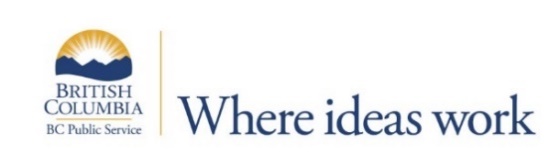 Ministry of Public Safety and Solicitor General
Saanichton

This posting is to establish an eligibility list for future permanent and/or temporary opportunities.There are currently six (6) temporary opportunities with end dates of December 30, 2022. These opportunities may be extended and/or a permanent appointment may result from these temporary appointments.Recovery Officer$51, 532.63 - $58,345.59 annuallyEmergency Management British Columbia (EMBC) is the lead coordinating agency in the provincial government for all emergency management activities. As such, EMBC’s mission is to be responsible to British Columbians for leading the management of provincial level emergencies and disasters and supporting other authorities within their areas of jurisdiction.The Recovery Officer plays a major role in delivering Disaster Financial Assistance (DFA) to individuals and local governments in British Columbia. The position approves DFA payments to individuals and small businesses and works closely with Indigenous communities, local government officials and senior staff, engineers, and contractors to review and recommend approval of recovery plans for repairing public sector infrastructure such as roads, bridges, water and sewer systems, dikes and dams. The position also assists in the preparation of claims for federal government cost sharing of major provincial disasters under the Disaster Financial Assistance Arrangements (DFAA).Qualifications for this role include:Diploma or Degree in business administration, public administration, commerce, economics, law, emergency management or a related discipline and six months of related experience*; OR Certificate in business administration, public administration, commerce, economics, law, emergency management or a related discipline and 1 year of related experience*; OR Other relevant combination of education and/or experience* may be considered.*Related experience must include some experience in each of the following:  Experience providing advice and guidance to the public and other stakeholders on program administration.Experience reviewing documents or applications for completeness and making recommendations for approval.Experience interpreting and applying legislation and regulations. For more information and to apply online by September 5, 2022, please go to: https://bcpublicservice.hua.hrsmart.com/hr/ats/Posting/view/90793 